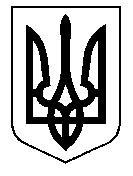 ТАЛЬНІВСЬКА РАЙОННА РАДАЧеркаської областіР  І  Ш  Е  Н  Н  Я05.05.2017                                                                                         № 15-9/VІІПро внесення змін до рішення районної ради від 22.12.2015 № 2-8/VII «Про програму розвитку інформаційного простору у районі на 2016-2020 роки»Відповідно до пункту 16 частини 1 статті 43, статті 59 Закону України «Про місцеве самоврядування в Україні», рішення районної ради від 22.12.2015 № 2-8/VII «Про програму розвитку інформаційного простору у районі на 2016-2020 роки», врахувавши пропозиції Тальнівської районної державної адміністрації та висновок постійної комісії районної ради з соціальних та гуманітарних питань, районна рада ВИРІШИЛА:  Внести зміни до рішення районної ради від 22.12.2015 № 2-8/VII «Про програму розвитку інформаційного простору у районі на 2016-2020 роки», а саме у пункті 4 рішення слова «сектор інформаційної політики апарату райдержадміністрації» замінити на слова «відділ управління персоналом, організаційної роботи та внутрішньої політики апарату райдержадміністрації».2. Контроль за виконанням рішення покласти на постійну комісію районної ради з соціальних та гуманітарних питань.Голова районної ради                                                            В.Любомська			